【消費税軽減税率対策窓口相談等事業】2019年10月、消費税10％引き上げと同時に、”軽減税率”が導入されます。事業者は複数の税率を同時に扱わねばならず、店舗業務、会社の経理業務への負担が増します。加えて税額計算や新しい請求書方式など、どんな業種・業界であっても様々な影響を受けることになり、今その対策へ不安の声が挙がっています。本講座では、軽減税率に向けてどんな対応が必要か、そのための新しいレジ導入やシステム改修に使える補助金の活用方法などを、わかりやすく解説いたします。１年後はすぐにやってきます！！この機会に是非ご参加ください。平成３１年 １月２２日（火）  株式会社　Ideal Works　代表取締役中小企業診断士　井 手　美 由 樹 氏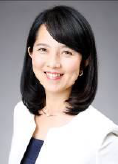 知多市商工会無　　　料下記申込書に必要事項をご記入の上FAX、またはお電話にて１月８日（火）までにお申込みください。知多市商工会 　TEL：0562-55-0700　ＦAX：0562-55-0701ＦＡＸ 0562-55-0701 『軽減税率対策セミナー』 受講申込書　〔１月２２日（火）１４時～１６時〕＊本申込書にご記入いただいた情報は、本講座開催に係る各種連絡の他、当所主催のセミナー案内等に利用させていただきます。事業所名ＴＥＬ受講者氏名